Группа №9.Тема занятия: «Осторожно огонь!»Дата проведения: 14.12.18гКоличество детей: 13.Цель занятия: Закрепление знаний детей о пожарной безопасности, правил поведения во время пожара, о способах тушения огня.На занятии в гости к  ребятам пришла Печка из сказки «Гуси лебеди», она прочитала им произведение о пожаре С. Я. Маршак «Рассказ о неизвестном герое». Напомнила ребятам о том, что такое огонь и чем он может быть опасен, какие правила поведения есть при пожаре в доме. Как не обходимо соблюдать технику безопасности при печном отоплении, кто должен топить печку. Дети поблагодари печь за рассказ, и  в завершении  нарисовали  русскую народную печь.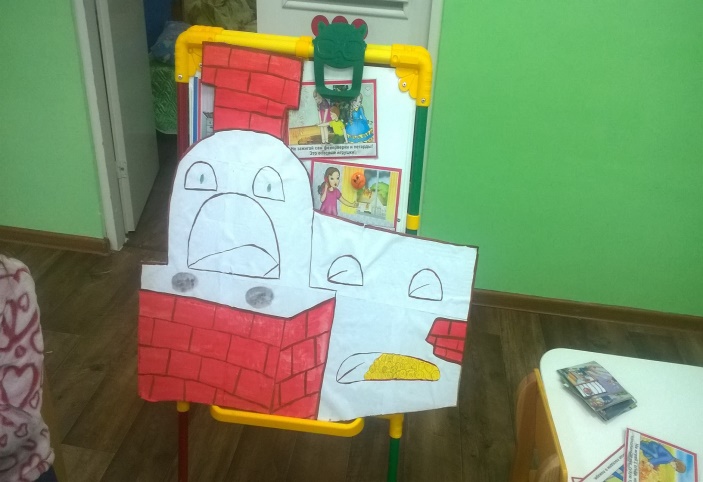 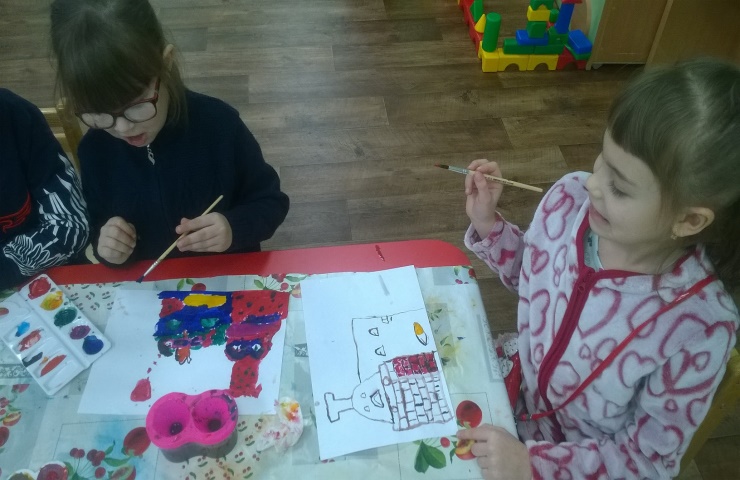 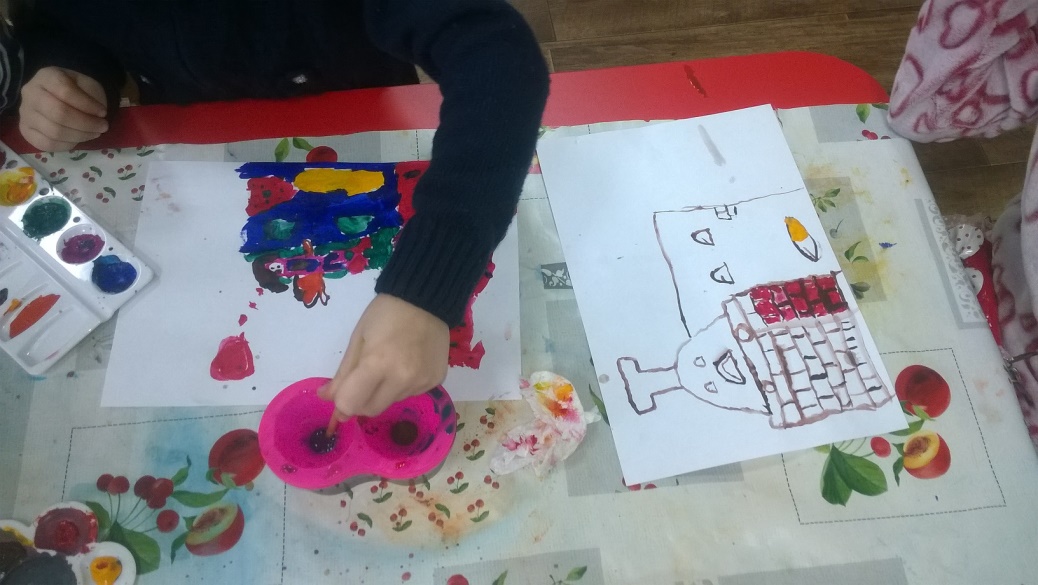 